PRE-GRADUATION DAY PROCEDURESMIAMI BEACH SENIOR HIGHJune 2, 2017Watsco Center at the University of MiamiAddress: 1245 Dauer Dr, Coral Gables, FL 33146Arrival Time:  7:00 am                                      Location: FieldhouseCeremony Start Time: 9:00 amGraduation Tickets: Each graduate will receive 6 tickets.  Each person attending (not including the graduate) MUST have a ticket, including children. Cap & Gown: Try it on at home.  Make sure it fits and zipper works. Hang up the gown to smooth out wrinkles.Do NOT iron the gown, use a steamerDress Code (underneath the gown):MALESDress Pants (dark color)White or light colored dress shirt must have a collarTieDress ShoesNO jeans, shorts, sneakers, sandals, or any other garment considered to be casualFEMALESDress Slacks, Dress/ Skirt and Blouse (light colored recommended)Dress pants, dress shirt / blouseDress shoes or dress sandals; keep in mind that you are walkingNO midriffs, jeans, shorts, sneakers, flip flops or any other garment considered to be casualIMPORTANT!Gowns will be returned….  Diplomas will be issued once you have returned your gown.  A diploma will not be issued if your gown is not returned.DO NOT ALTER YOUR CAP AND/OR GOWN IN ANY WAY (No messages, pictures or drawings on the cap or gown).DOING SO WILL RESULT IN YOUR REMOVAL FROM THE GRADUATION PROCESSIONAL.DURING THE PROCESSIONALGRADUATES MAY NOT WALK WITH THE FOLLOWING ITEMS:–         CAMERAS–         CELL PHONES–         IPODS/MP3 PLAYERS (ETC)–         PURSES–         ELECTRONIC DEVICES OF ANY KIND–         SHOES IN HANDGraduation Ceremony is a dignified event marking a rite of passage.  Miami Beach Senior High students, their families and guests are to treat it as such, and conduct themselves in a manner befitting the ceremony.  Students and/or guests are not to bring any items that will distract from the ceremony.  Students and guests, who do not adhere to this request, will be removed from the premises.The Pavia and Merrick garages will provide free parking for attendees.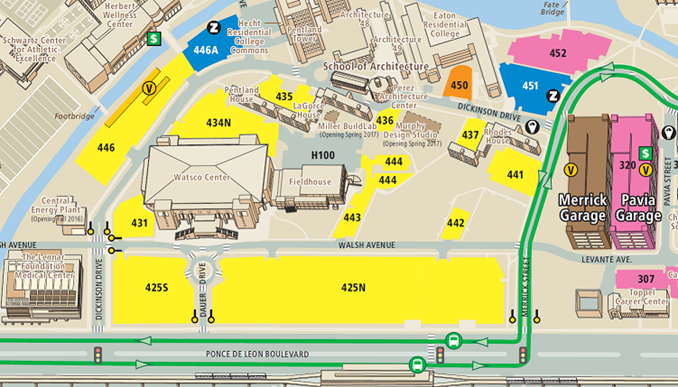 